Корректировка номенклатуры при закрытии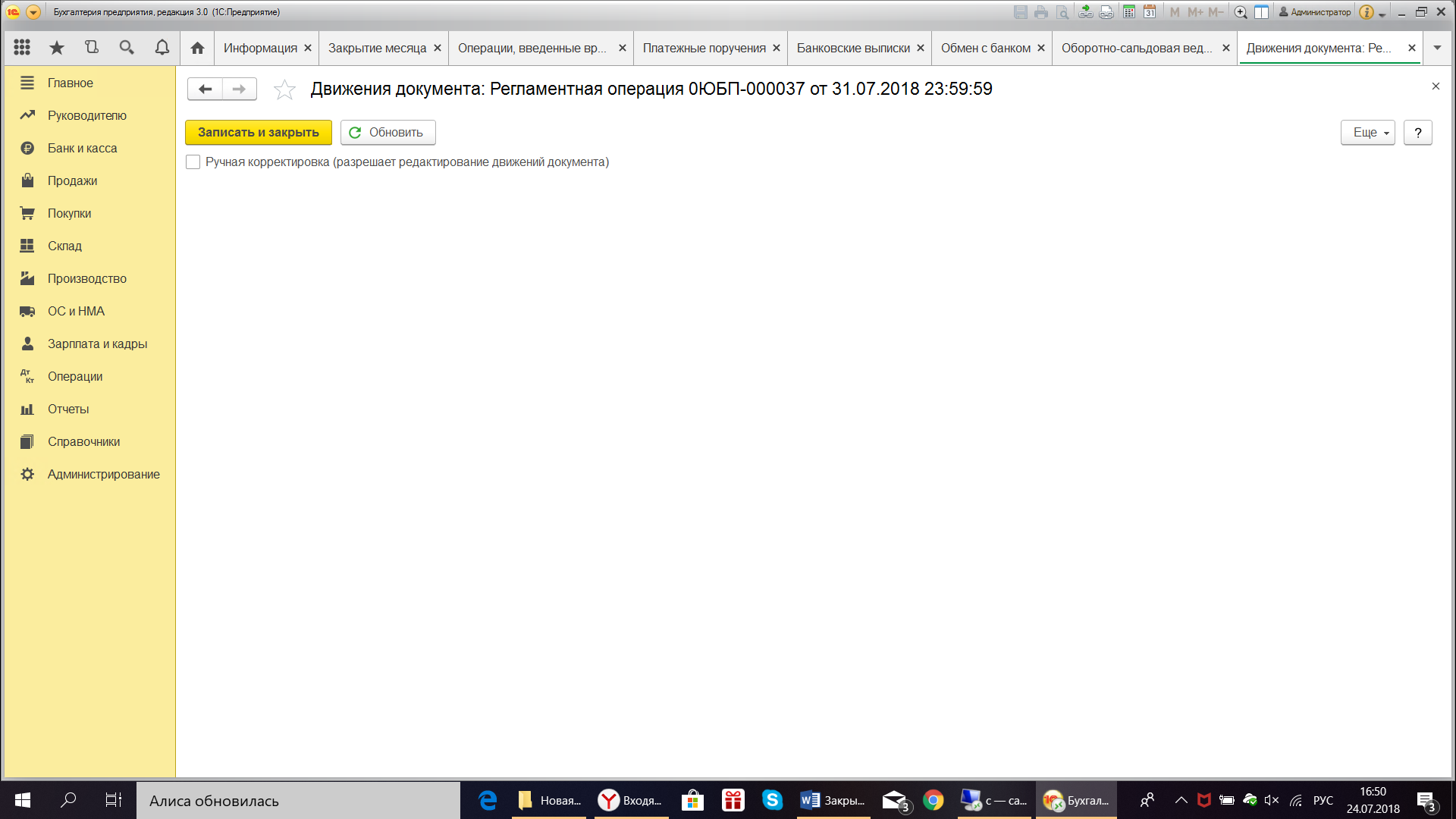 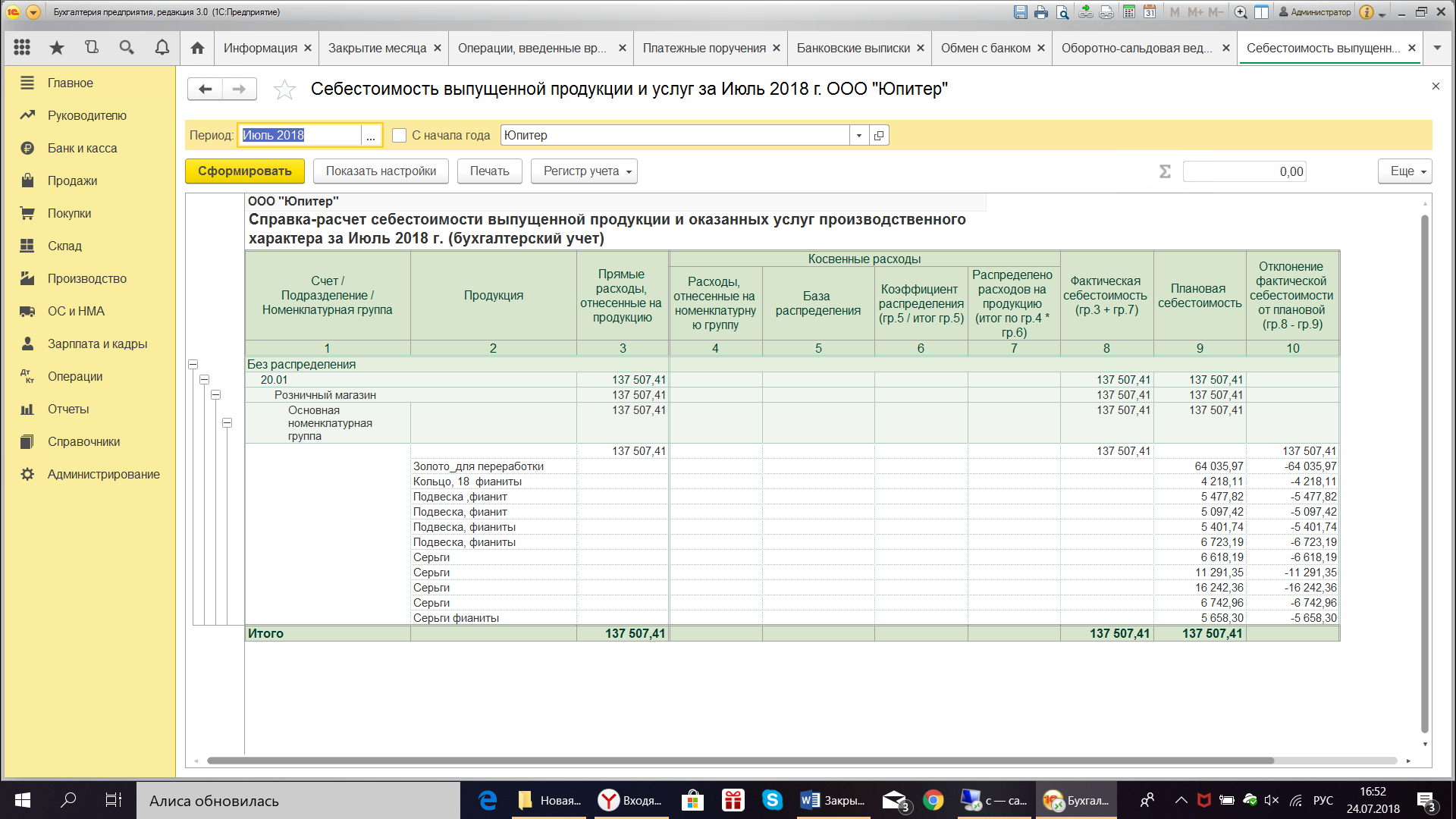 